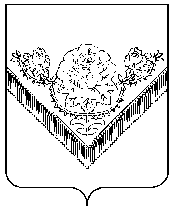 АДМИНИСТРАЦИяПАВЛОВО-ПОСАДСКОГО муниципального РАЙОНА МОСКОВСКОЙ ОБЛАСТИПОСТАНОВЛЕНИЕг. Павловский ПосадО внесении изменений в муниципальную программу Павлово-Посадского муниципального района«Развитие сельского хозяйства и расширение рынкасельскохозяйственной продукции в Павлово-Посадском муниципальном районеМосковской области на 2015-2019годы», утвержденную постановлением Администрации Павлово-Посадского муниципального района Московской области от 14.10.2014 №1480 (в ред. от 06.04.2015 №406; от 15.09.2015 №1410)В соответствии с Бюджетным кодексом Российской Федерации, постановлением Администрации Павлово-Посадского муниципального района Московской области от 29.08.2013 №1428 (в редакции от 22.08.2014 № 1129, от 30.01.2015 №43) «Об утверждении Порядка разработки, реализации и контроля муниципальных программ», в целяхобеспечения населения Павлово-Посадского муниципального района сельскохозяйственной продукцией и продовольствием собственного производства, и в связи с уточнением целевых показателей и объёмов финансирования на 2016 год, ПОСТАНОВЛЯЮ: 1. Внести в муниципальную программу «Развитие сельского хозяйства и расширение рынка сельскохозяйственной продукции в Павлово-Посадском муниципальном районе Московской области на 2015-2019годы», (далее - Муниципальная программа), утвержденную постановлением Администрации Павлово-Посадского муниципального района Московской области от 14.10.2014 №1480 (в ред. от 06.04.2015 №406; от 15.09.2015 №1410) следующие изменения:1.1. Паспорт Муниципальной программы изложить в новой редакции, согласно приложению №1 к настоящему постановлению.1.2. Раздел 3 «Цели и задачи Программы» текстовой части муниципальной программы изложить в следующей редакции:Цели Программы:	1. Обеспечение населения Павлово-Посадского муниципального района Московской области сельскохозяйственной продукцией и продовольствием собственного производства.Задачи Программы:1. Наращивание объемов производства сельскохозяйственной продукции;2. Вовлечение в оборот сельхозугодий, обеспечение сохранности плодородия почв; 3. Создание благоприятных условий для привлечения инвестиций в сельское хозяйство;4. Всероссийская сельскохозяйственная перепись в 2016 году.1.3. Таблицу «Планируемые результаты реализации Муниципальной программы» изложить в новой редакции, согласно приложению№2 к настоящему постановлению.1.4.Таблицу «Перечень мероприятий Муниципальной программы» изложить в новой редакции, согласно приложению №3 к настоящему постановлению.    1.5.Таблицу «Обоснование объема финансовых ресурсов, необходимых для реализации мероприятий программы» изложить в новой редакции, согласно приложению №4 к настоящему постановлению.1.6.Таблицу «Методика расчета значений показателей эффективности реализации муниципальной программы» изложить в новой редакции, согласно приложению №5 к настоящему постановлению.2. Опубликовать настоящее постановление в официальном печатном средстве массовой информации Павлово-Посадского муниципального района Московской области «Информационный вестник «Павлово-Посадские районные известия» и разместить на официальном сайте Администрации Павлово-Посадского муниципального района Московской области в сети Интернет.3. Контроль за исполнением настоящего постановления возложить на Первого заместителя руководителя Администрации Павлово-Посадского муниципального района Московской области Печникову О.В.Руководитель Администрации                                                            А.В.ФёдоровПалей А.Б.8-929-654-10-14Приложение №1к  Постановлению Администрации												      Павлово-Посадского муниципального района Московской области от 12.05.2016 №984Паспорт муниципальной программы «Развитие сельского хозяйства и расширение рынка сельскохозяйственной продукции в Павлово-Посадском муниципальном районе Московской области на 2015-2019годы»Приложение №2к  Постановлению Администрации												      Павлово-Посадского муниципального района Московской области от 12.05.2016 №984Планируемые результаты реализации Программы«Развитие сельского хозяйства и расширение рынка сельскохозяйственной продукции Павлово-Посадского муниципального района на 2015-2019годы»Приложение №3к  Постановлению Администрации												      Павлово-Посадского муниципального района Московской области от 12.05.2016 №984Перечень мероприятий Программы«Развитие сельского хозяйства и расширение рынка сельскохозяйственной продукции Павлово-Посадского муниципального района на 2015-2019годы»                                                                                                                                                                                                                                                                       Приложение № 4                                                                                                                                                                                                                        к Постановлению Администрации                                                                                                                                                                                                                         Павлово-Посадского муниципального района                                                                                                                                                                                                                        Московской области    от 12.05.2016 №984Обоснование объема финансовых ресурсов, необходимыхдля реализации мероприятий программы «Развитие сельского хозяйства и расширение рынка сельскохозяйственной продукции Павлово-Посадского муниципального района на 2015-2019годы»Приложение №5к  Постановлению Администрации												      Павлово-Посадского муниципального района Московской области от 12.05.2016 №984Методика расчета значений показателей эффективности реализации ПрограммыНаименование муниципальной 
программы                  «Развитие сельского хозяйства и расширение рынка сельскохозяйственной продукции в Павлово-Посадском муниципальном районе Московской области  на 2015-2019годы»  (далее – «Программа»)«Развитие сельского хозяйства и расширение рынка сельскохозяйственной продукции в Павлово-Посадском муниципальном районе Московской области  на 2015-2019годы»  (далее – «Программа»)«Развитие сельского хозяйства и расширение рынка сельскохозяйственной продукции в Павлово-Посадском муниципальном районе Московской области  на 2015-2019годы»  (далее – «Программа»)«Развитие сельского хозяйства и расширение рынка сельскохозяйственной продукции в Павлово-Посадском муниципальном районе Московской области  на 2015-2019годы»  (далее – «Программа»)«Развитие сельского хозяйства и расширение рынка сельскохозяйственной продукции в Павлово-Посадском муниципальном районе Московской области  на 2015-2019годы»  (далее – «Программа»)«Развитие сельского хозяйства и расширение рынка сельскохозяйственной продукции в Павлово-Посадском муниципальном районе Московской области  на 2015-2019годы»  (далее – «Программа»)Цели муниципальной         
программы                  1. Обеспечение населения Павлово-Посадского муниципального района сельскохозяйственной продукцией и продовольствием собственного производства.1. Обеспечение населения Павлово-Посадского муниципального района сельскохозяйственной продукцией и продовольствием собственного производства.1. Обеспечение населения Павлово-Посадского муниципального района сельскохозяйственной продукцией и продовольствием собственного производства.1. Обеспечение населения Павлово-Посадского муниципального района сельскохозяйственной продукцией и продовольствием собственного производства.1. Обеспечение населения Павлово-Посадского муниципального района сельскохозяйственной продукцией и продовольствием собственного производства.1. Обеспечение населения Павлово-Посадского муниципального района сельскохозяйственной продукцией и продовольствием собственного производства.Задачи муниципальной       
программы                  1. Наращивание объемов производства сельскохозяйственной продукции;2. Вовлечение в оборот сельхозугодий, обеспечение сохранности плодородия почв; 3. Создание благоприятных условий для привлечения инвестиций в сельское хозяйство.4.Всероссийская сельскохозяйственная перепись в 2016 году.1. Наращивание объемов производства сельскохозяйственной продукции;2. Вовлечение в оборот сельхозугодий, обеспечение сохранности плодородия почв; 3. Создание благоприятных условий для привлечения инвестиций в сельское хозяйство.4.Всероссийская сельскохозяйственная перепись в 2016 году.1. Наращивание объемов производства сельскохозяйственной продукции;2. Вовлечение в оборот сельхозугодий, обеспечение сохранности плодородия почв; 3. Создание благоприятных условий для привлечения инвестиций в сельское хозяйство.4.Всероссийская сельскохозяйственная перепись в 2016 году.1. Наращивание объемов производства сельскохозяйственной продукции;2. Вовлечение в оборот сельхозугодий, обеспечение сохранности плодородия почв; 3. Создание благоприятных условий для привлечения инвестиций в сельское хозяйство.4.Всероссийская сельскохозяйственная перепись в 2016 году.1. Наращивание объемов производства сельскохозяйственной продукции;2. Вовлечение в оборот сельхозугодий, обеспечение сохранности плодородия почв; 3. Создание благоприятных условий для привлечения инвестиций в сельское хозяйство.4.Всероссийская сельскохозяйственная перепись в 2016 году.1. Наращивание объемов производства сельскохозяйственной продукции;2. Вовлечение в оборот сельхозугодий, обеспечение сохранности плодородия почв; 3. Создание благоприятных условий для привлечения инвестиций в сельское хозяйство.4.Всероссийская сельскохозяйственная перепись в 2016 году.Координатор муниципальной программыПервый заместитель руководителя Администрации Павлово-Посадского муниципального района Московской области О.В. ПечниковаПервый заместитель руководителя Администрации Павлово-Посадского муниципального района Московской области О.В. ПечниковаПервый заместитель руководителя Администрации Павлово-Посадского муниципального района Московской области О.В. ПечниковаПервый заместитель руководителя Администрации Павлово-Посадского муниципального района Московской области О.В. ПечниковаПервый заместитель руководителя Администрации Павлово-Посадского муниципального района Московской области О.В. ПечниковаПервый заместитель руководителя Администрации Павлово-Посадского муниципального района Московской области О.В. ПечниковаЗаказчик муниципальной     
программы                  Администрация Павлово-Посадского муниципального района Московской областиАдминистрация Павлово-Посадского муниципального района Московской областиАдминистрация Павлово-Посадского муниципального района Московской областиАдминистрация Павлово-Посадского муниципального района Московской областиАдминистрация Павлово-Посадского муниципального района Московской областиАдминистрация Павлово-Посадского муниципального района Московской областиСроки реализации           
муниципальной программы    2015-2019 годы2015-2019 годы2015-2019 годы2015-2019 годы2015-2019 годы2015-2019 годыПеречень подпрограмм         -  -  -  -  -  -Источники финансирования   
муниципальной программы,   
в том числе по годам:      Расходы (тыс. рублей)Расходы (тыс. рублей)Расходы (тыс. рублей)Расходы (тыс. рублей)Расходы (тыс. рублей)Расходы (тыс. рублей)Источники финансирования   
муниципальной программы,   
в том числе по годам:      Всего2015год2016год2017год2018год2019годСредства федерального бюджета1 243,00,01 243,00,00,00,0Внебюджетные средства      3 512 420,0354 060,0409 080,0840 080,01 009 100,0900 100,0ИТОГО3 513 663,0354 060,0410 323,0840 080,01 009 100,0900 100,0Планируемые результаты     
реализации муниципальной   
программы                  1. Увеличениепроизводства продукции сельского хозяйства во всех категориях хозяйств:картофель – 15 105тн к 2019 году, овощи – 12 507тн к 2019 году,  мясо– 420тн к 2019 году,молоко – 17 398тн к 2019 году, яйцо – 1 250 тыс. шт. к 2019 году;2. Увеличение реализации молока сельскохозяйственными предприятиями – 16 564 тн к 2019 году;3.Уровень интенсивности использования посевных площадей в Московской области – 1,34 тн/Гак 2019 году;4. Увеличение доли обрабатываемой пашни в общей площади пашни – 56,07% к 2019году;5.Вовлечение в с/х оборот неиспользуемых с/х угодий – 2 662 Га к 2019 году;6.Объем произведенной сельскохозяйственной продукции на вновь введенных в оборот землях сельскохозяйственного назначения – 6,0тн/Га к 2019году.7.Приобретение новой техники сельскохозяйственными товаропроизводителями всех форм собственности – 5 шт. к 2019 году;8. Количество крестьянских (фермерских) хозяйств, начинающих фермеров, осуществивших проекты создания и развития своих хозяйств с помощью государственной поддержки (за отчетный год) – 7 шт.к 2019 году;9.Объем инвестиций, привлеченных в текущем году по реализуемым инвестиционным проектам АПК, находящимся в единой автоматизированной системе мониторинга инвестиционных проектов Министерства инвестиций и инноваций МО - 195,0 млн.руб. к 2019 году.10.Доля прибыльных сельскохозяйственных организаций в общем их количестве - 100% к 2017 году.11. Ввод (приобретение) жилья для граждан, проживающих в сельской местности – 150 кв.м к 2019 году, в т.ч. для молодых семей и молодых специалистов – 150 кв.м к 2019 году;12. Ввод в действие распределительных и газовых сетей – 6,5 км к 2019 году;13. Ввод в действие локальных водопроводов – 2,1 км к 2019 году;14. Комплексное обустройство площадок под компактную жилищную застройку – 2 ед. к 2018году;15. Строительство и ввод в действие фельдшерско-акушерских пунктов в сельской местности – 4 ед. к 2016 году.16.Всероссийская сельскохозяйственная перепись в 2016 году.1. Увеличениепроизводства продукции сельского хозяйства во всех категориях хозяйств:картофель – 15 105тн к 2019 году, овощи – 12 507тн к 2019 году,  мясо– 420тн к 2019 году,молоко – 17 398тн к 2019 году, яйцо – 1 250 тыс. шт. к 2019 году;2. Увеличение реализации молока сельскохозяйственными предприятиями – 16 564 тн к 2019 году;3.Уровень интенсивности использования посевных площадей в Московской области – 1,34 тн/Гак 2019 году;4. Увеличение доли обрабатываемой пашни в общей площади пашни – 56,07% к 2019году;5.Вовлечение в с/х оборот неиспользуемых с/х угодий – 2 662 Га к 2019 году;6.Объем произведенной сельскохозяйственной продукции на вновь введенных в оборот землях сельскохозяйственного назначения – 6,0тн/Га к 2019году.7.Приобретение новой техники сельскохозяйственными товаропроизводителями всех форм собственности – 5 шт. к 2019 году;8. Количество крестьянских (фермерских) хозяйств, начинающих фермеров, осуществивших проекты создания и развития своих хозяйств с помощью государственной поддержки (за отчетный год) – 7 шт.к 2019 году;9.Объем инвестиций, привлеченных в текущем году по реализуемым инвестиционным проектам АПК, находящимся в единой автоматизированной системе мониторинга инвестиционных проектов Министерства инвестиций и инноваций МО - 195,0 млн.руб. к 2019 году.10.Доля прибыльных сельскохозяйственных организаций в общем их количестве - 100% к 2017 году.11. Ввод (приобретение) жилья для граждан, проживающих в сельской местности – 150 кв.м к 2019 году, в т.ч. для молодых семей и молодых специалистов – 150 кв.м к 2019 году;12. Ввод в действие распределительных и газовых сетей – 6,5 км к 2019 году;13. Ввод в действие локальных водопроводов – 2,1 км к 2019 году;14. Комплексное обустройство площадок под компактную жилищную застройку – 2 ед. к 2018году;15. Строительство и ввод в действие фельдшерско-акушерских пунктов в сельской местности – 4 ед. к 2016 году.16.Всероссийская сельскохозяйственная перепись в 2016 году.1. Увеличениепроизводства продукции сельского хозяйства во всех категориях хозяйств:картофель – 15 105тн к 2019 году, овощи – 12 507тн к 2019 году,  мясо– 420тн к 2019 году,молоко – 17 398тн к 2019 году, яйцо – 1 250 тыс. шт. к 2019 году;2. Увеличение реализации молока сельскохозяйственными предприятиями – 16 564 тн к 2019 году;3.Уровень интенсивности использования посевных площадей в Московской области – 1,34 тн/Гак 2019 году;4. Увеличение доли обрабатываемой пашни в общей площади пашни – 56,07% к 2019году;5.Вовлечение в с/х оборот неиспользуемых с/х угодий – 2 662 Га к 2019 году;6.Объем произведенной сельскохозяйственной продукции на вновь введенных в оборот землях сельскохозяйственного назначения – 6,0тн/Га к 2019году.7.Приобретение новой техники сельскохозяйственными товаропроизводителями всех форм собственности – 5 шт. к 2019 году;8. Количество крестьянских (фермерских) хозяйств, начинающих фермеров, осуществивших проекты создания и развития своих хозяйств с помощью государственной поддержки (за отчетный год) – 7 шт.к 2019 году;9.Объем инвестиций, привлеченных в текущем году по реализуемым инвестиционным проектам АПК, находящимся в единой автоматизированной системе мониторинга инвестиционных проектов Министерства инвестиций и инноваций МО - 195,0 млн.руб. к 2019 году.10.Доля прибыльных сельскохозяйственных организаций в общем их количестве - 100% к 2017 году.11. Ввод (приобретение) жилья для граждан, проживающих в сельской местности – 150 кв.м к 2019 году, в т.ч. для молодых семей и молодых специалистов – 150 кв.м к 2019 году;12. Ввод в действие распределительных и газовых сетей – 6,5 км к 2019 году;13. Ввод в действие локальных водопроводов – 2,1 км к 2019 году;14. Комплексное обустройство площадок под компактную жилищную застройку – 2 ед. к 2018году;15. Строительство и ввод в действие фельдшерско-акушерских пунктов в сельской местности – 4 ед. к 2016 году.16.Всероссийская сельскохозяйственная перепись в 2016 году.1. Увеличениепроизводства продукции сельского хозяйства во всех категориях хозяйств:картофель – 15 105тн к 2019 году, овощи – 12 507тн к 2019 году,  мясо– 420тн к 2019 году,молоко – 17 398тн к 2019 году, яйцо – 1 250 тыс. шт. к 2019 году;2. Увеличение реализации молока сельскохозяйственными предприятиями – 16 564 тн к 2019 году;3.Уровень интенсивности использования посевных площадей в Московской области – 1,34 тн/Гак 2019 году;4. Увеличение доли обрабатываемой пашни в общей площади пашни – 56,07% к 2019году;5.Вовлечение в с/х оборот неиспользуемых с/х угодий – 2 662 Га к 2019 году;6.Объем произведенной сельскохозяйственной продукции на вновь введенных в оборот землях сельскохозяйственного назначения – 6,0тн/Га к 2019году.7.Приобретение новой техники сельскохозяйственными товаропроизводителями всех форм собственности – 5 шт. к 2019 году;8. Количество крестьянских (фермерских) хозяйств, начинающих фермеров, осуществивших проекты создания и развития своих хозяйств с помощью государственной поддержки (за отчетный год) – 7 шт.к 2019 году;9.Объем инвестиций, привлеченных в текущем году по реализуемым инвестиционным проектам АПК, находящимся в единой автоматизированной системе мониторинга инвестиционных проектов Министерства инвестиций и инноваций МО - 195,0 млн.руб. к 2019 году.10.Доля прибыльных сельскохозяйственных организаций в общем их количестве - 100% к 2017 году.11. Ввод (приобретение) жилья для граждан, проживающих в сельской местности – 150 кв.м к 2019 году, в т.ч. для молодых семей и молодых специалистов – 150 кв.м к 2019 году;12. Ввод в действие распределительных и газовых сетей – 6,5 км к 2019 году;13. Ввод в действие локальных водопроводов – 2,1 км к 2019 году;14. Комплексное обустройство площадок под компактную жилищную застройку – 2 ед. к 2018году;15. Строительство и ввод в действие фельдшерско-акушерских пунктов в сельской местности – 4 ед. к 2016 году.16.Всероссийская сельскохозяйственная перепись в 2016 году.1. Увеличениепроизводства продукции сельского хозяйства во всех категориях хозяйств:картофель – 15 105тн к 2019 году, овощи – 12 507тн к 2019 году,  мясо– 420тн к 2019 году,молоко – 17 398тн к 2019 году, яйцо – 1 250 тыс. шт. к 2019 году;2. Увеличение реализации молока сельскохозяйственными предприятиями – 16 564 тн к 2019 году;3.Уровень интенсивности использования посевных площадей в Московской области – 1,34 тн/Гак 2019 году;4. Увеличение доли обрабатываемой пашни в общей площади пашни – 56,07% к 2019году;5.Вовлечение в с/х оборот неиспользуемых с/х угодий – 2 662 Га к 2019 году;6.Объем произведенной сельскохозяйственной продукции на вновь введенных в оборот землях сельскохозяйственного назначения – 6,0тн/Га к 2019году.7.Приобретение новой техники сельскохозяйственными товаропроизводителями всех форм собственности – 5 шт. к 2019 году;8. Количество крестьянских (фермерских) хозяйств, начинающих фермеров, осуществивших проекты создания и развития своих хозяйств с помощью государственной поддержки (за отчетный год) – 7 шт.к 2019 году;9.Объем инвестиций, привлеченных в текущем году по реализуемым инвестиционным проектам АПК, находящимся в единой автоматизированной системе мониторинга инвестиционных проектов Министерства инвестиций и инноваций МО - 195,0 млн.руб. к 2019 году.10.Доля прибыльных сельскохозяйственных организаций в общем их количестве - 100% к 2017 году.11. Ввод (приобретение) жилья для граждан, проживающих в сельской местности – 150 кв.м к 2019 году, в т.ч. для молодых семей и молодых специалистов – 150 кв.м к 2019 году;12. Ввод в действие распределительных и газовых сетей – 6,5 км к 2019 году;13. Ввод в действие локальных водопроводов – 2,1 км к 2019 году;14. Комплексное обустройство площадок под компактную жилищную застройку – 2 ед. к 2018году;15. Строительство и ввод в действие фельдшерско-акушерских пунктов в сельской местности – 4 ед. к 2016 году.16.Всероссийская сельскохозяйственная перепись в 2016 году.1. Увеличениепроизводства продукции сельского хозяйства во всех категориях хозяйств:картофель – 15 105тн к 2019 году, овощи – 12 507тн к 2019 году,  мясо– 420тн к 2019 году,молоко – 17 398тн к 2019 году, яйцо – 1 250 тыс. шт. к 2019 году;2. Увеличение реализации молока сельскохозяйственными предприятиями – 16 564 тн к 2019 году;3.Уровень интенсивности использования посевных площадей в Московской области – 1,34 тн/Гак 2019 году;4. Увеличение доли обрабатываемой пашни в общей площади пашни – 56,07% к 2019году;5.Вовлечение в с/х оборот неиспользуемых с/х угодий – 2 662 Га к 2019 году;6.Объем произведенной сельскохозяйственной продукции на вновь введенных в оборот землях сельскохозяйственного назначения – 6,0тн/Га к 2019году.7.Приобретение новой техники сельскохозяйственными товаропроизводителями всех форм собственности – 5 шт. к 2019 году;8. Количество крестьянских (фермерских) хозяйств, начинающих фермеров, осуществивших проекты создания и развития своих хозяйств с помощью государственной поддержки (за отчетный год) – 7 шт.к 2019 году;9.Объем инвестиций, привлеченных в текущем году по реализуемым инвестиционным проектам АПК, находящимся в единой автоматизированной системе мониторинга инвестиционных проектов Министерства инвестиций и инноваций МО - 195,0 млн.руб. к 2019 году.10.Доля прибыльных сельскохозяйственных организаций в общем их количестве - 100% к 2017 году.11. Ввод (приобретение) жилья для граждан, проживающих в сельской местности – 150 кв.м к 2019 году, в т.ч. для молодых семей и молодых специалистов – 150 кв.м к 2019 году;12. Ввод в действие распределительных и газовых сетей – 6,5 км к 2019 году;13. Ввод в действие локальных водопроводов – 2,1 км к 2019 году;14. Комплексное обустройство площадок под компактную жилищную застройку – 2 ед. к 2018году;15. Строительство и ввод в действие фельдшерско-акушерских пунктов в сельской местности – 4 ед. к 2016 году.16.Всероссийская сельскохозяйственная перепись в 2016 году.N  
п/пЗадачи,   
направленные 
на достижение
цели         Планируемый объем   
финансирования      
на решение данной   
задачи (тыс. руб.)  Планируемый объем   
финансирования      
на решение данной   
задачи (тыс. руб.)  Количественные 
и/ или         
качественные   
целевые        
показатели,   
характеризующие
достижение     
целей и решение
задач          Единица  
измеренияБазовое      
значение     
показателя   
программПланируемое значение показателя по годам          
реализацииПланируемое значение показателя по годам          
реализацииПланируемое значение показателя по годам          
реализацииПланируемое значение показателя по годам          
реализацииПланируемое значение показателя по годам          
реализацииN  
п/пЗадачи,   
направленные 
на достижение
цели         Бюджет    
Павлово-Посадского муниципального районаДругие   
источникиКоличественные 
и/ или         
качественные   
целевые        
показатели,   
характеризующие
достижение     
целей и решение
задач          Единица  
измеренияБазовое      
значение     
показателя   
программ2015год2016год2017год2018год2019год1 Задача 1. Наращивание объемов производства сельскохозяйственной продукции0,02 955920,0Производство продукции сельского хозяйства во всех категориях хозяйств:- картофель     - овощи       - скот и птица на убой- молоко- яйцотнтнтнтнтыс.шт.9 6116 30035842098759 9176 412372439896610 1436 5473904398103410 5018 7154009396113013 20010 40041014398120015 10512 5074201739812501 Задача 1. Наращивание объемов производства сельскохозяйственной продукции0,02 955920,0Реализация молока сельскохозяйственными предприятиямитн320933953398850013670165641 Задача 1. Наращивание объемов производства сельскохозяйственной продукции0,02 955920,0Уровень интенсивности использования посевных площадей в Московской областитонна наГа1,261,31,31,321,321,342Задача 2.Вовлечение в оборот сельхозугодий, обеспечение сохранности плодородия почв 0,0526 500,0Приобретение новой самоходной техники сельскохозяйственными товаропроизводителями всех форм собственностишт.0111112Задача 2.Вовлечение в оборот сельхозугодий, обеспечение сохранности плодородия почв 0,0526 500,0Вовлечение в с/х оборот неиспользуемых с/х угодийГа0462500540560600Объем произведенной сельскохозяйственной продукции на вновь введенных в оборот землях сельскохозяйственного назначениятн/Га004,04,75,06,0Доля обрабатываемой пашни в общей площади пашни%42,343,046,7250,4652,3456,07Количество крестьянских (фермерских) хозяйств, начинающих фермеров, осуществивших проекты создания и развития своих хозяйств с помощью государственной поддержки (за отчетный год)единица001123Доля прибыльных сельскохозяйственных организаций в общем их количестве%000100100100Объем инвестиций, привлеченных в текущем году по реализуемым инвестиционным проектам АПК, находящимся в единой автоматизированной системе мониторинга инвестиционных проектов Министерства инвестиций и инноваций МОмлн.руб.0,09,325,060,0185,0195,03Задача 3.Создание благоприятных условий для привлечения инвестиций в сельское хозяйство0,030 000,0Ввод (приобретение) жилья для граждан, проживающих в сельской местности:кв. метров0005050503Задача 3.Создание благоприятных условий для привлечения инвестиций в сельское хозяйство0,030 000,0в том числе для молодых семей и молодых специалистовкв. метров0005050503Задача 3.Создание благоприятных условий для привлечения инвестиций в сельское хозяйство0,030 000,0Ввод в действие распределительных и газовых сетейкм000,51053Задача 3.Создание благоприятных условий для привлечения инвестиций в сельское хозяйство0,030 000,0Ввод в действие локальных водопроводовкм0000,71,403Задача 3.Создание благоприятных условий для привлечения инвестиций в сельское хозяйство0,030 000,0Комплексное обустройство площадок под компактную жилищную застройкуединиц0001103Задача 3.Создание благоприятных условий для привлечения инвестиций в сельское хозяйство0,030 000,0Ввод в действие фельдшерско-акушерских пунктов в сельской местности   единиц02(д.Ковригино,д.Васютино)2(с.Рахманово,д.Алферово)0004Задача  4«Всероссийская сельскохозяйственная перепись в 2016 году»0,01243,0Всероссийская сельскохозяйственная перепись в 2016 годуда/нетнетнетданетнетнетN   
п/пМероприятия по
реализации    
программыПеречень стандартных процедур, обеспечивающих выполнение мероприятия, с указанием предельных сроков их исполненияИсточники     
финансированияСрок       
исполнения 
мероприятияВсего
(тыс.
руб.)Объем финансирования по годам (тыс. руб.)Объем финансирования по годам (тыс. руб.)Объем финансирования по годам (тыс. руб.)Объем финансирования по годам (тыс. руб.)Объем финансирования по годам (тыс. руб.)Ответственный
за выполнение 
мероприятия   
программы  
(подпрограммы)Планируемые   
результаты    
выполнения    
мероприятий   
программыN   
п/пМероприятия по
реализации    
программыПеречень стандартных процедур, обеспечивающих выполнение мероприятия, с указанием предельных сроков их исполненияИсточники     
финансированияСрок       
исполнения 
мероприятияВсего
(тыс.
руб.)2015 год2016год2017год2018год2019 годОтветственный
за выполнение 
мероприятия   
программы  
(подпрограммы)Планируемые   
результаты    
выполнения    
мероприятий   
программы1234578910111213141.Задача 1    Наращивание объемов производства сельскохозяйственной продукцииИтого         2015-2019 г.г.2 955 920,0280 560,0320 080,0710 080,0880 100,0765 100,01.Задача 1    Наращивание объемов производства сельскохозяйственной продукцииВнебюджетные  
источники2015-2019 г.г.2 955 920,0280 560,0320 080,0710 080,0880 100,0765 100,01.1Мероприятие 1 Проведение  комплексной модернизации материально-технической базы в области растениеводстваОрганизация работ по строительству теплиц для защищенного грунта.Приобретение элитных семян, ГСМ для с/х техники.Заключение соглашений между Минсельхозпродом и сельхозпроизводителями Павлово-Посадского муниципального района - ежегодноИтого         2015-2019 г.г.1015 000, 080 000,080 000,0275 000,0295 000,0285 000,0Отдел сельского хозяйства и экологииСнабжение населения района продуктами собственного производстваУлучшение качества с/х культур1.1Мероприятие 1 Проведение  комплексной модернизации материально-технической базы в области растениеводстваОрганизация работ по строительству теплиц для защищенного грунта.Приобретение элитных семян, ГСМ для с/х техники.Заключение соглашений между Минсельхозпродом и сельхозпроизводителями Павлово-Посадского муниципального района - ежегодноВнебюджетные  
источники2015-2019 г.г.1015 000, 080 000,080 000,0275 000,0295 000,0285 000,0Отдел сельского хозяйства и экологииСнабжение населения района продуктами собственного производстваУлучшение качества с/х культур1.2Мероприятие 2 Проведениекомплексной модернизации материально-технической базы в области молочного и мясного животноводстваОрганизация работ по строительству животноводческих комплексов для КРС.Итого         2015-2019 г.г.1060 000,070 000,080 000,0245 000,0385 000,0280 000,0Отдел сельского хозяйства и экологииСнабжение населения района продуктами собственного производства1.2Мероприятие 2 Проведениекомплексной модернизации материально-технической базы в области молочного и мясного животноводстваОрганизация работ по строительству животноводческих комплексов для КРС.Внебюджетные  
источники2015-2019 г.г.1060 000,070 000,080 000,0245 000,0385 000,0280 000,0Отдел сельского хозяйства и экологииСнабжение населения района продуктами собственного производства1.3Мероприятие 3 Воспроизводство молочного стадаОрганизация работ по формированию племенной базы, обеспечивающей потребность сельскохозяйственных товаропроизводителей  Павлово-Посадского муниципального районаИтого         2015-2019 г.г.445 000,065 000,080 000,0100 000,0100 000,0100 000,0Отдел сельского хозяйства и экологииУвеличение поголовья телят от коров молочного направления1.3Мероприятие 3 Воспроизводство молочного стадаОрганизация работ по формированию племенной базы, обеспечивающей потребность сельскохозяйственных товаропроизводителей  Павлово-Посадского муниципального районаВнебюджетные  
источники2015-2019г.г.445 000,065 000,080 000,0100 000,0100 000,0100 000,0Отдел сельского хозяйства и экологииУвеличение поголовья телят от коров молочного направления1.4Мероприятие 4 Расширение рынка сбыта молочной продукцииОрганизация работ по увеличению мест сбыта молочной продукцииИтого         2015-2019 г.г.435 500,065 500,080 000,090 000,0100 000,0100 000,0Отдел сельского хозяйства и экологииУвеличение объемов реализации молока1.4Мероприятие 4 Расширение рынка сбыта молочной продукцииОрганизация работ по увеличению мест сбыта молочной продукцииВнебюджетные  
источники2015-2019г.г.435 500,065 500,080 000,090 000,0100 000,0100 000,0Отдел сельского хозяйства и экологииУвеличение объемов реализации молока1.5Мероприятие 5 Проведение работы с  сельхозпроизводителями по увеличению объемов выпускаемой сельхозпродукции Итого2015-2019 г.г. 420,060,080,080,0 100,0100,0Отдел сельского хозяйства и экологииУвеличение объемов выпускаемой сельхозпродукции.Повышение экологической безопасности выпускаемой сельхозпродукции.1.5Мероприятие 5 Проведение работы с  сельхозпроизводителями по увеличению объемов выпускаемой сельхозпродукции Внебюджетные  
источники2015-2019г.г.   420,060,080,080,0100,0100,0Отдел сельского хозяйства и экологииУвеличение объемов выпускаемой сельхозпродукции.Повышение экологической безопасности выпускаемой сельхозпродукции.2.Задача 2. Вовлечение в оборот сельхозугодий, обеспечение сохранности плодородия почв    Проведение земельного контроля по целевому использованию земель сельскохозяйственного назначенияИтого         2015-2019 г.г.526 500,073 500,089 000,0120 000,0119 000,0125 000,0Отдел сельского хозяйства и экологииОтдел муниципального земельного контроляк концу 2019 года планируется ввести  в оборот 58% пашни к общей доли  пашни2.Задача 2. Вовлечение в оборот сельхозугодий, обеспечение сохранности плодородия почв    Проведение земельного контроля по целевому использованию земель сельскохозяйственного назначенияВнебюджетные  
источники2015-2019г.г. 526 500,073 500,089 000,0120 000,0119 000,0125 000,0Отдел сельского хозяйства и экологииОтдел муниципального земельного контроляк концу 2019 года планируется ввести  в оборот 58% пашни к общей доли  пашни2.1Мероприятие 1. Приобретение сельскохозяйственной техники и с/х орудий(Оказание несвязанной поддержки сельскохозяйственным товаропроизводителям в области растениеводства)Оказание помощи КФХ в организации и сборе документов в целях получения господдержки, согласнозаключенным соглашениям между Минсельхозпродом Московской области и сельхозпроизводителями Павлово-Посадского муниципального района о реализации программы – ежегодноИтого    2015-2019 г.г.440 500,065 500,070 000,0100 000,0100 000,0105 000,0Отдел сельского хозяйства и экологии;Министерство сельского хозяйства и продовольствия Московской областиУвеличение площади обрабатываемых сельхозугодийСнижение времени весенне-полевых  и уборочных работ. Доля обрабатываемой пашни в общей доли к 2019 году составит 58,0%.2.1Мероприятие 1. Приобретение сельскохозяйственной техники и с/х орудий(Оказание несвязанной поддержки сельскохозяйственным товаропроизводителям в области растениеводства)Оказание помощи КФХ в организации и сборе документов в целях получения господдержки, согласнозаключенным соглашениям между Минсельхозпродом Московской области и сельхозпроизводителями Павлово-Посадского муниципального района о реализации программы – ежегодноВнебюджетные  
источники2015-2019г.г.440 500,065 500,070 000,0100 000,0100 000,0105 000,0Отдел сельского хозяйства и экологии;Министерство сельского хозяйства и продовольствия Московской областиУвеличение площади обрабатываемых сельхозугодийСнижение времени весенне-полевых  и уборочных работ. Доля обрабатываемой пашни в общей доли к 2019 году составит 58,0%.2.2Мероприятие 2Приобретение минеральных удобренийФинансирование покупки минеральных удобренийЗаключение соглашений между Минсельхозпродом Московской области и сельхозпроизводителями Павлово-Посадского муниципального района о реализации программы – ежегодно.Итого         2015-2019 г.г.86 000,08 000,019 000,020 000,019 000,020 000,0Отдел сельского хозяйства и экологии;Повышение плодородия почв2.2Мероприятие 2Приобретение минеральных удобренийФинансирование покупки минеральных удобренийЗаключение соглашений между Минсельхозпродом Московской области и сельхозпроизводителями Павлово-Посадского муниципального района о реализации программы – ежегодно.Внебюджетные  
источники2015-2019г.г. 86 000,08 000,017 757,020 000,019 000,020 000,0Отдел сельского хозяйства и экологии;Повышение плодородия почв2.3Мероприятие 3Консультационная помощь и сопровождение в процессе разработки проектов создания и развития КФХ.Помощь в оформлении необходимого пакета документов для получения субсидий.Итого         2015-2019 г.г.Не требует финансированияНе требует финансированияНе требует финансированияНе требует финансированияНе требует финансированияНе требует финансированияОтдел сельского хозяйства и экологииПолучение государственной поддержки. Увеличение объемов выпускаемой сельхозпродукции2.3Мероприятие 3Консультационная помощь и сопровождение в процессе разработки проектов создания и развития КФХ.Помощь в оформлении необходимого пакета документов для получения субсидий.Средства      
федерального  
бюджета2015-2019 г.г.Не требует финансированияНе требует финансированияНе требует финансированияНе требует финансированияНе требует финансированияНе требует финансированияОтдел сельского хозяйства и экологииПолучение государственной поддержки. Увеличение объемов выпускаемой сельхозпродукции2.3Мероприятие 3Консультационная помощь и сопровождение в процессе разработки проектов создания и развития КФХ.Помощь в оформлении необходимого пакета документов для получения субсидий.Внебюджетные  
источники2015-2019 г.г.Не требует финансированияНе требует финансированияНе требует финансированияНе требует финансированияНе требует финансированияНе требует финансированияОтдел сельского хозяйства и экологииПолучение государственной поддержки. Увеличение объемов выпускаемой сельхозпродукции3.Задача 3. Создание благоприятных условий для привлечения инвестиций в сельское хозяйство Итого         2015-2019 г.г.30 000,00,00,010 000,0 10 000,010 000,0Отдел  сельского хозяйства и экологии;Создание комфортных условий жизнедеятельности в сельской местности.3.Задача 3. Создание благоприятных условий для привлечения инвестиций в сельское хозяйство Внебюджетные  
источники2015-2019г.г.30  000,00,00,010 000,010 000,010 000,0Отдел  сельского хозяйства и экологии;Создание комфортных условий жизнедеятельности в сельской местности.3.1Мероприятие 1Обеспечение благоустроенным жильем сельского населения, в том числе молодых семей и молодых специалистовЕжегодное заключение соглашений с Минсельхозпродом Московской области  и Павлово-Посадским муниципальным районом о порядке и условиях предоставления субсидий Павлово-Посадскому муниципальному району  из бюджета Московской области  на мероприятия программыИтого         2015-2019 г.г.15 000,00,00,05  000,05 000,05 000,0Отдел  сельского хозяйства и экологии;Удовлетворение потребностей сельского населения, в том числе молодых семей и молодых специалистов, в благоустроенном жилье – 150 кв.м.3.1Мероприятие 1Обеспечение благоустроенным жильем сельского населения, в том числе молодых семей и молодых специалистовЕжегодное заключение соглашений с Минсельхозпродом Московской области  и Павлово-Посадским муниципальным районом о порядке и условиях предоставления субсидий Павлово-Посадскому муниципальному району  из бюджета Московской области  на мероприятия программыВнебюджетные  
источники2015-2019г.г.15 000,00,00,05 000,05 000,05 000,0Отдел  сельского хозяйства и экологии;Удовлетворение потребностей сельского населения, в том числе молодых семей и молодых специалистов, в благоустроенном жилье – 150 кв.м.3.2Мероприятие 2Повышение уровня комплексного обустройства населенных пунктов, расположенных в сельской местности, объектами социальной и инженерной инфраструктурыВыделения финансовых средств на организацию работ по обустройству населенных пунктовИтого         2015-2019 г.г.15 000,00,00,05 000,05 000,05 000,0Отдел  сельского хозяйства и экологии;Создание комфортных условий жизнедеятельности в сельской местности.3.2Мероприятие 2Повышение уровня комплексного обустройства населенных пунктов, расположенных в сельской местности, объектами социальной и инженерной инфраструктурыВыделения финансовых средств на организацию работ по обустройству населенных пунктовВнебюджетные  
источники2015-2019г.г.15 000,00,00,05 000,05 000,05 000,0Отдел  сельского хозяйства и экологии;Создание комфортных условий жизнедеятельности в сельской местности.3.3Мероприятие 3Организация работы по привлечению инвесторов в АПКПроведение встреч с инвесторами по производству сельскохозяйственной продукции, развитию сельхозпроизводства в районеСредства бюджетаПавлово-Посадского  муниципального района2015-2019г.г.Не требует финансированияНе требует финансированияНе требует финансированияНе требует финансированияНе требует финансированияНе требует финансированияОтдел инвестиционной деятельностиОтдел сельского хозяйства и экологииРазвитие сельскохозяйственного производства в Павлово-Посадском муниципальном районе3.3Мероприятие 3Организация работы по привлечению инвесторов в АПКПроведение встреч с инвесторами по производству сельскохозяйственной продукции, развитию сельхозпроизводства в районеСредства бюджета Московской области2015-2019г.г.Не требует финансированияНе требует финансированияНе требует финансированияНе требует финансированияНе требует финансированияНе требует финансированияОтдел инвестиционной деятельностиОтдел сельского хозяйства и экологииРазвитие сельскохозяйственного производства в Павлово-Посадском муниципальном районе3.3Мероприятие 3Организация работы по привлечению инвесторов в АПКПроведение встреч с инвесторами по производству сельскохозяйственной продукции, развитию сельхозпроизводства в районеСредства федерального бюджета2015-2019г.г.Не требует финансированияНе требует финансированияНе требует финансированияНе требует финансированияНе требует финансированияНе требует финансированияОтдел инвестиционной деятельностиОтдел сельского хозяйства и экологииРазвитие сельскохозяйственного производства в Павлово-Посадском муниципальном районе3.3Мероприятие 3Организация работы по привлечению инвесторов в АПКПроведение встреч с инвесторами по производству сельскохозяйственной продукции, развитию сельхозпроизводства в районеВнебюджетные источники2015-2019г.г.Не требует финансированияНе требует финансированияНе требует финансированияНе требует финансированияНе требует финансированияНе требует финансированияОтдел инвестиционной деятельностиОтдел сельского хозяйства и экологииРазвитие сельскохозяйственного производства в Павлово-Посадском муниципальном районе4Задача 4Всероссийская сельскохозяйственная перепись в 2016 годуЗакупка товаров, работ и услуг для обеспечения муниципальных нуждИтого2016.г.1 243,00,01 243,00,00,00,0Отдел сельского хозяйства и экологииСбор информации о кол-ве домашних животных, птицы.4Задача 4Всероссийская сельскохозяйственная перепись в 2016 годуЗакупка товаров, работ и услуг для обеспечения муниципальных нуждСредства федерального бюджета2016.г.1 243,00,01 243,00,00,00,0Отдел сельского хозяйства и экологииСбор информации о кол-ве домашних животных, птицы.4.1Мероприятие 4.1  Проведение Всероссийской сельскохозяйственной переписи в 2016 годуСредства федерального бюджета2016г.1 243,00,01 243,00,00,00,0Отдел сельского хозяйства и экологииСбор информации о кол-ве домашних животных, птицы.4.1Мероприятие 4.1  Проведение Всероссийской сельскохозяйственной переписи в 2016 годуИтого2016г.1 243,00,01 243,00,00,00,0Отдел сельского хозяйства и экологииСбор информации о кол-ве домашних животных, птицы.4.1Итого по программеИтого2015-2019г.г.3 513 663,0354 060,0410 323,0840 080,01 009 100,0900 100,0Отдел сельского хозяйства и экологииСбор информации о кол-ве домашних животных, птицы.4.1Итого по программеСредства федерального бюджета2015-2019г.г.1 243,00,01 243,00,00,00,0Отдел сельского хозяйства и экологииСбор информации о кол-ве домашних животных, птицы.4.1Итого по программеВнебюджетные источники2015-2019г.г.3 512 420,0354 060,0409 080,0840 080,01 009 100,0900 100,0Отдел сельского хозяйства и экологииСбор информации о кол-ве домашних животных, птицы.Наименование  
мероприятия
программы     
Источник      
финансирования
Расчет       
необходимых  
финансовых
ресурсов     
на реализацию
мероприятия
Общий объем 
финансовых    
ресурсов,   
необходимых   
для реализации
мероприятия,  
в том числе   
по годам, тыс. руб.Эксплуатационные
расходы,   
возникающие     
в результате    
реализации      
мероприятияНаращивание объемов производства сельскохозяйственной продукцииНаращивание объемов производства сельскохозяйственной продукцииНаращивание объемов производства сельскохозяйственной продукцииНаращивание объемов производства сельскохозяйственной продукцииНаращивание объемов производства сельскохозяйственной продукции1.Проведение комплексной модернизации материально-технической базы в области растениеводстваВнебюджетные средстваПрогнозный объем затратВсего:   1015 000,02015г. – 80 000,02016г. – 80 000,02017г. – 275 000,02018г. – 295 000,02019г. – 285 000,02. Проведение комплексной модернизацииматериально-технической базы  в области молочного и мясного животноводстваВнебюджетные средстваПрогнозный объем затратВсего:   1060 000,02015г. – 70 000,02016г. – 80  000,02017г. – 245 000,02018г. – 385 000,02019г. – 280 000,03. Воспроизводство молочного стадаВнебюджетные средстваПрогнозный объем затратВсего: 445 000,02015г. –65  000,02016г. –80 000,02017г. –  100 000,02018г. –  100 000,02019г. –  100 000,04. Расширение рынка сбыта молочной продукцииВнебюджетные средстваПрогнозный объем затратВсего:    435 500,02015г. –  65 500,02016г. –  80 000,02017г. –  90 000,02018г. –  100 000,02019г. –  100 000,05. Проведение работы с сельхозпроизводителями по увеличению объемов выпускаемой сельхозпродукцииВнебюджетные средстваПрогнозный объем затратВсего: 420,02015г. –60,02016г. –80,02017г. –80,02018г. –100,02019г. – 100,0Вовлечение в оборот сельхозугодий, обеспечение сохранности плодородия почвВовлечение в оборот сельхозугодий, обеспечение сохранности плодородия почвВовлечение в оборот сельхозугодий, обеспечение сохранности плодородия почвВовлечение в оборот сельхозугодий, обеспечение сохранности плодородия почвВовлечение в оборот сельхозугодий, обеспечение сохранности плодородия почв1. Приобретение сельскохозяйственной техники и с/х орудий (оказание несвязанной поддержки сельскохозяйственным товаропроизводителям в области растениеводства)Внебюджетные средстваПрогнозный объем затратВсего: 440 500,02015г. – 65 500,02016г. – 70 000,02017г. – 100 000,02018г. – 100 000,02019г. – 105 000,02. Приобретение минеральных удобренийВнебюджетные средстваПрогнозный объем затратВсего:    86 000,02015г. – 8 000,02016г. –  19 000,02017г. – 20 000,02018г. – 19 000,02019г. – 20 000,03. Консультационная помощь и сопровождение в процессе разработки проектов создания и развития КФХ.---Создание благоприятных условий для привлечения инвестиций в сельское хозяйствоСоздание благоприятных условий для привлечения инвестиций в сельское хозяйствоСоздание благоприятных условий для привлечения инвестиций в сельское хозяйствоСоздание благоприятных условий для привлечения инвестиций в сельское хозяйствоСоздание благоприятных условий для привлечения инвестиций в сельское хозяйство1. Обеспечение благоустроенным жильем сельского населения, в том числе молодых семей и молодых специалистовВнебюджетные средстваПрогнозный объем затратВсего: 15 000,02015г. – 02016г. – 02017г. – 5 000,02018г. – 5 000,02019г. – 5 000,02. Повышение уровня комплексного обустройства населенных пунктов, расположенных в сельской местности, объектами социальной и инженерной инфраструктурыВнебюджетные средстваПрогнозный объем затратВсего: 15 000,02015г. – 02016г. – 02017г. – 5 000,02018г. – 5 000,02019г. – 5 000,03. Организация работы по привлечению инвесторов в АПК---Всероссийская сельскохозяйственная перепись в 2016 годуВсероссийская сельскохозяйственная перепись в 2016 годуВсероссийская сельскохозяйственная перепись в 2016 годуВсероссийская сельскохозяйственная перепись в 2016 годуВсероссийская сельскохозяйственная перепись в 2016 годуПроведение Всероссийской сельскохозяйственной переписи в 2016 годуСредства Федерального бюджетаВ соответствии с выделенным объёмом денежных средств на проведение данного мероприятияВсего:  1 243,0 2015г.  –0,02016г. - 1 243,0 2017г. –0,0 2018г.  – 0,0 2019г.  – 0,0п/пНаименование показателейОпределениеЕдиница  
измеренияЗначение базовых     
показателейСтатистические источникиПериодичность представления1Производство продукции сельского хозяйства во всех категориях хозяйств:-один раз в гододин раз в годкартофеляОбъем фактического сбора урожая  картофеля в хозяйствах всех категорийтонн9 611Данные государственной статистической отчетности       (форма № 29-СХ «Сведения о сборе урожая сельскохозяйственных культур»; форма № 2-фермер «Сведения о сборе урожая сельскохозяйст-венных культур»);форма № 2 «Производство сельскохозяйственной продукции в личных подсобных и других индивидуальных хозяйствах граждан»)один раз в гододин раз в годовощей – всегоОбъем фактического сбора урожая  овощей в хозяйствах всех категорийтонн6 300Данные государственной статистической отчетности       (форма № 29-СХ «Сведения о сборе урожая сельскохозяйственных культур»; форма № 2-фермер «Сведения о сборе урожая сельскохозяйст-венных культур»);форма № 2 «Производство сельскохозяйственной продукции в личных подсобных и других индивидуальных хозяйствах граждан»)один раз в годскота и птицы на убой (ж.м.)Объем производства скота и птицы на убой в хозяйствах всех категорий, тыс. тоннтонн358Данные государственной статистической отчетности       (Форма № П-1 (СХ) «Сведения о производстве и отгрузке сельс-кохозяйственной продукции»;форма № 3-фермер «Сведения о производстве продукции животноводства и поголовье скота»;форма № 2 «Производство сельскохозяйственной продукции в личных подсобных и других индивидуальных хозяйствах граждан»)ежеквартальноМолокаОбъем производства молока в хозяйствах всех категорийтонн4209Данные государственной статистической отчетности       (Форма № П-1 (СХ) «Сведения о производстве и отгрузке сельс-кохозяйственной продукции»;  форма № 3-фермер «Сведения о производстве продукции живот-новодства и поголовье скота»; форма № 2 «Производство сельс-кохозяйственной продукции в личных подсобных и других индивидуальных хозяйствах граждан»)ежеквартальноЯйцоОбъем производства куриных яиц, тыс. штуктыс.  штук875Данные государственной статистической отчетности       (форма № П-1 (СХ) «Сведения о производстве и отгрузке сельскохозяйственной продукции»;  форма № 3-фермер «Сведения о производстве продукции животноводства и поголовье скота»)ежеквартальноРеализация молока сельскохозяйственными предприятиямиРасширение рынка сбыта молока.тонн3 209Данные государственной статистической отчетности       (форма № 29-СХ «Сведения о сборе урожая сельскохозяйственных культур»; форма № 2-фермер «Сведения о сборе урожая сельскохозяйст-венных культур»);форма № 2 «Производство сельскохозяйственной продукции в личных подсобных и других индивидуальных хозяйствах граждан»)-ежеквартальноУровень интенсивности использования посевных площадей в Московской областиУвеличение объема выпускаемой продукции за счет приобретения элитного семенного материалатонн на га1,26Данные государственной статистической отчетности       (форма № П-1 (СХ) «Сведения о производстве и отгрузке сельскохозяйственной продукции»;  форма № 3-фермер «Сведения о производстве продукции животноводства и поголовье скота»)один раз в годДоля обрабатываемой пашни в общей площади пашниУвеличение площади обрабатываемых сельхозугодий за счет введения в оборот неиспользуемых земель по целевому назначениюпроценты42,3Данные государственной статистической отчетности       (форма № П-1 (СХ) «Сведения о производстве и отгрузке сельскохозяйственной продукции»;  форма № 3-фермер «Сведения о производстве продукции животноводства и поголовье скота»)-один раз в годВовлечение в с/х оборот неиспользуемых с/х угодийПроведение муниципального земельного контроля по целевому использованию земель сельскохозяйственного назначения и их изъятиега0Данные государственной статистической отчетности       (форма № П-1 (СХ) «Сведения о производстве и отгрузке сельскохозяйственной продукции»;  форма № 3-фермер «Сведения о производстве продукции животноводства и поголовье скота»)один раз в годДоля прибыльных сельскохозяйственных организаций  в общем их объемеПроведение  работы с сельхозпроизводителями по увеличению производства сельхозпродукции%0Данные государственной статистической отчетности       (форма № 29-СХ «Сведения о сборе урожая сельскохозяйственных культур»;один раз в годОбъем произведенной сельскохозяйственной продукции на вновь введенных в оборот землях сельскохозяйственного назначенияОбъем фактического сбора урожая овощей в хозяйствах всех категорий на вновь введенных в оборот земель с/х назначениятн/Га0Данные государственной статистической отчетности       (форма № 29-СХ «Сведения о сборе урожая сельскохозяйственных культур»; форма № 2-фермер «Сведения о сборе урожая сельскохозяйст-венных культур»);форма № 2 «Производство сельскохозяйственной продукции в личных подсобных и других индивидуальных хозяйствах граждан»)один раз в годПриобретение новой техники сельскохозяйственными товаропроизводителями всех форм собственностиКоличество новой техники, приобретенной в отчетном году, штукшт.0Ведомственные данные по форме ГП-24 «Сведения о техни-ческой и технологической модернизации сельского хозяйства» (отчет в СГИОСХ)один раз в годКоличество крестьянских (фермерских) хозяйств, начинающих фермеров, осуществивших проекты создания и развития своих хозяйств с помощью государственной поддержки (за отчетный год)Консультационная помощь и сопровождение в процессе разработки проектов создания и развития КФХединица0-один раз в годОбъем инвестиций, привлеченных в текущем году по реализуемым инвестиционным проектам АПК, находящимся в единой автоматизированной системе мониторинга инвестиционных проектов Министерства инвестиций и инноваций МОСумма финансовых средств, привлеченных инвесторами на реализацию инвестиционных проектов АПК, находящимися в единой автоматизированной системе мониторинга инвестиционных проектов Министерства инвестиций и инноваций МОмлн.руб.0Данные государственной статистической отчетности 05800. Сведения о производстве и отгрузке сельскохозяйственной продукции;форма № П-1 (СХ).(05818. Поступило приплода телят всего в крупных, средних и малых сельхозорганизациях); (05804. Наличие скота в крупных, средних и малых сельскохозяйственных организациях )-один раз в годВвод (приобретение) жилья для граждан, проживающих в сельской местности,Удовлетворение потребностей сельского населения, в том числе молодых семей и молодых специалистов, в благоустроенном жильекв. метров0-один раз в годв том числе для молодых семей и молодых специалистовУдовлетворение потребностей сельского населения, в том числе молодых семей и молодых специалистов, в благоустроенном жильекв. метров0-один раз в годВвод в действие распределительных и газовых сетейСоздание комфортных условий жизнедеятельности в сельской местности.км0-один раз в годВвод в действие локальных водопроводовСоздание комфортных условий жизнедеятельности в сельской местности.км0-один раз в годКомплексное обустройство площадок под компактную жилищную застройкуСоздание комфортных условий жизнедеятельности в сельской местности.единиц0-один раз в годВвод в действие фельдшерско-акушерских пунктов в сельской местностиСоздание комфортных условий жизнедеятельности в сельской местности.единиц0-один раз в годВсероссийская сельскохозяйственная перепись в 2016 годуЗакупка товаров, работ и услуг для муниципальных нужд по сельскохозяйственной переписи в 2016 году.да/нетнетДанные государственной статистики1 раз в 4 года